 STRAND ON THE GREEN INFANT & NURSERY SCHOOLS 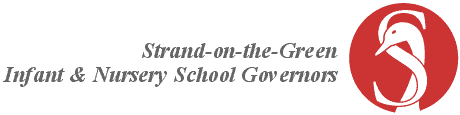 Person SpecificationJob title:  Early Years Practitioner – Teaching Assistant  
Salary and grade: Scale 5 (Range point 11 £25,128– Point 15 £26,985 FTE) Pro rata
		        	School: Strand on the Green Infant & Nursery School Line manager: Head of Early Years VT May 2022Essential DesirableExperienceRecent experience of working in an Early Years classroom (Nursery or Reception.Working as part of a team in an inclusive environment.Ability to carry out whole class, individual and small group work e.g. Programmes informed by a Speech and Language Therapist or Occupational Therapist. Experience of working with children who have SEN.Qualifications Good standard of Literacy and Numeracy(GCSE A to C or equivalent)NVQ level 2/NNEB or equivalentAdditional EY’s qualifications.Training in techniques and teaching methods appropriate to children with SEN Evidence of further education beyond Level 2Professional Knowledge and DevelopmentKnowledge appropriate to an EY’s pupil environment and special needsKnowledge of behaviour management strategiesCommitment to undergo further training Commitment to continuing professional developmentKnowledge of child protection and health and safety proceduresFirst Aid Experience of using Early Years Assessment SystemsExperience of leading a key worker groupSkillsAbility to analyse routine tasks and how they may best be achievedTo be empathetic to the needs of children and care about things that concern themAbility to motivate children Good communication, interpersonal, time management and organisational skills.Proven ability to implement decisions and agreed policies.Deal effectively with difficult situations should they arise.Ability to maintain confidentiality. DispositionHigh expectations and professionalism.Desire to work in a team.Enthusiasm and initiative.Flexibility and adaptability.Integrity and sensitivity.Supportive, positive attitude.Sense of fun.Other factorsCommitment to promoting and safeguarding the welfare of children and young people within the school.Willingness to assist with the personal care of young children and carry out toileting supervision.Willingness to be involved in the full life of the school.Proven commitment to equal opportunities.Positive approach to Behaviour Management.Commitment to the successful inclusion of pupils on the Autistic Spectrum.Commitment to partnerships with parents and the wider community.Commitment to promoting the ethos and aims of the schools.Willingness to go on school trips if required.